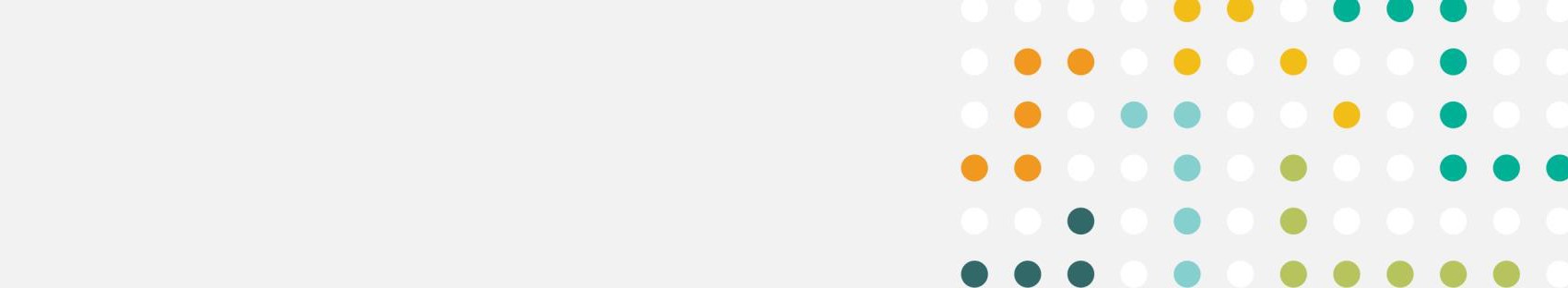 The aim of this Project Summary is to provide insights for other teams that may want to undertake similar work, so that they can learn from your experience and implement effective projects! Your responses can be brief and bullet pointed.Email this completed form to SubstanceUse@bcpsqc.ca, thank you!Title of the project City /organizationContact emailDate of project Who was involved? Roles & responsibilitiesWho was involved? Roles & responsibilitiesWhat was the objective? Goals & aimsWhat was the objective? Goals & aimsWhat did you do and what was the effect? Resources needed, outputs produced, effects & feedbackWhat did you do and what was the effect? Resources needed, outputs produced, effects & feedbackWhat worked well? Strengths, key drivers & enablersWhat worked well? Strengths, key drivers & enablersWhat was challenging? Less-effective work, barriers & lessons learnedWhat was challenging? Less-effective work, barriers & lessons learnedWhat could you do next? Partnerships, spreading & expandingWhat could you do next? Partnerships, spreading & expandingAny other learnings to share with fellow Community Action Teams?Any other learnings to share with fellow Community Action Teams?